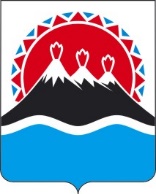 П О С Т А Н О В Л Е Н И ЕРЕГИОНАЛЬНОЙ СЛУЖБЫ ПО ТАРИФАМ И ЦЕНАМ  КАМЧАТСКОГО КРАЯ                   г. Петропавловск-КамчатскийВ соответствии с Федеральным законом от 07.12.2011 № 416-ФЗ «О водоснабжении и водоотведении», постановлением Правительства Российской Федерации от 13.05.2013 № 406 «О государственном регулировании тарифов в сфере водоснабжения и водоотведения», приказом ФСТ России от 27.12.2013 № 1746-э «Об утверждении Методических указаний по расчету регулируемых тарифов в сфере водоснабжения и водоотведения», Законом Камчатского края от 29.11.2019 № 396 «О краевом бюджете на 2020 год и на плановый период 2021 и 2022 годов», постановлением Правительства Камчатского края от 19.12.2008 № 424-П «Об утверждении Положения о Региональной службе по тарифам и ценам Камчатского края», протоколом Правления Региональной службы по тарифам и ценам Камчатского края от 06.10.2021 № хххПОСТАНОВЛЯЮ:Утвердить производственную программу МУП «Запорожское» в сфере холодного водоснабжения в Запорожском сельском поселении Усть-Большерецкого муниципального района на 2022 год согласно приложению № 1.Утвердить производственную программу МУП «Запорожское» в сфере водоотведения в Запорожском сельском поселении Усть-Большерецкого муниципального района на 2022 год согласно приложению № 2.Утвердить и ввести в действие на 2022 год тарифы на питьевую воду (питьевое водоснабжение) МУП «Запорожское» потребителям Запорожского сельского поселения Усть-Большерецкого муниципального района, с календарной разбивкой согласно приложению № 3.Утвердить и ввести в действие на 2022 год тарифы на водоотведение МУП «Запорожское» потребителям Запорожского сельского поселения Усть-Большерецкого муниципального района, с календарной разбивкой согласно приложению № 4.5. Настоящее постановление вступает в силу через десять дней после дня его официального опубликования.  Приложение № 1к постановлению Региональной службы по тарифам и ценам Камчатского краяот 06.10.2021 №ххПроизводственная программа МУП «Запорожское» в сфере холодного водоснабжения потребителям Запорожского сельского поселения Усть-Большерецкого муниципального района на 2022 годРаздел 1. Паспорт регулируемой организацииРаздел 2. Планируемый объем подачи питьевого водоснабженияРаздел 3. Перечень плановых мероприятий по повышению эффективности деятельности организации коммунального комплекса Раздел 4. Объем финансовых потребностей, необходимых для реализации производственной программы в сфере водоснабженияРаздел 5. График реализации мероприятий производственной программы в сфере водоснабженияРаздел 6. Плановые показатели надежности, качества и энергетической эффективности объектов водоснабжения  Приложение № 2к постановлению Региональной службы по тарифам и ценам Камчатского краяот 06.10.2021 № хххПроизводственная программа МУП «Запорожское» в сфере водоотведения потребителям Запорожского сельского поселения Усть-Большерецкого муниципального района на 2022 годРаздел 1. Паспорт регулируемой организацииРаздел 2. Планируемый объем принятых сточных водРаздел 3. Перечень плановых мероприятий по повышению эффективности деятельности организации коммунального комплекса Раздел 4. Объем финансовых потребностей, необходимых для реализации производственной программы в сфере водоотведенияРаздел 5. График реализации мероприятий производственной программы в сфере водоотведенияРаздел 6. Плановые показатели надежности, качества и энергетической эффективности объектов водоотведенияПриложение № 3к постановлению Региональной службы по тарифам и ценам Камчатского края от 06.10.2021 №ххТарифы на питьевую воду (питьевое водоснабжение) МУП «Запорожское» потребителям Запорожского сельского поселения Усть-Большерецкого муниципального районаЭкономически обоснованные тарифы для потребителей Льготные тарифы для населения и исполнителей коммунальных услуг для населения (с НДС) Приложение № 4к постановлению Региональной службы по тарифам и ценам Камчатского края от 06.10.2021 №ххТарифы на водоотведение МУП «Запорожское» потребителям Запорожского сельского поселения Усть-Большерецкого муниципального районаЭкономически обоснованные тарифы для потребителей Льготные тарифы для населения и исполнителей коммунальных услуг для населения (с НДС)[Дата регистрации]№[Номер документа]Об утверждении тарифов на питьевую воду (питьевое водоснабжение) и водоотведение МУП «Запорожское» потребителям Запорожского сельского поселения Усть-Большерецкого муниципального района на 2022 годВрио Руководителя[горизонтальный штамп подписи 1]В.А. ГубинскийНаименование регулируемой организации, юридический адрес, руководитель организации, контактный телефонМУП «Запорожское»,ул. Колхозная, д. 4 «Б» с. Запорожье, Усть-Большерецкого район, Камчатский край, 684111,Директор – Мишукова Елена Геннадьевна8 (41532) 24485Наименование органа регулирования, юридический адрес, руководитель организации, контактный телефонРегиональная служба по тарифам и ценам Камчатского края,683003, г. Петропавловск-Камчатский, ул. Ленинградская, 118,Врио Руководителя – Губинский Владимир Сергеевич,8 (4152) 428381Период реализацииС 01 января 2022 года по 31 декабря 2022 года№ 
п/пПоказатели           
производственной программыЕдиницы     
измерения2022 год№ 
п/пПоказатели           
производственной программыЕдиницы     
измерения12341. Объем реализации услуг, в том числе по потребителям:тыс. м339,2641.1- населениютыс. м337,8701.2- бюджетным потребителямтыс. м30,8561.3- прочим потребителямтыс. м30,537№ 
п/пНаименование 
мероприятияСрок реализации мероприятийФинансовые 
потребности 
на реализацию
мероприятий, 
тыс. руб.Ожидаемый эффектОжидаемый эффект№ 
п/пНаименование 
мероприятияСрок реализации мероприятийФинансовые 
потребности 
на реализацию
мероприятий, 
тыс. руб.наименование 
показателятыс. руб./%123456Мероприятия1.Текущий ремонт и техническое обслуживание объектов водоснабжения2022 год -Обеспечение бесперебойной работы объектов водоснабжения, качественного предоставления услуг-2.Капитальный ремонт объектов водоснабжения2022 год -Поддержание и восстановление эксплуатационных свойств оборудования, сооружений и устройств систем водоснабженияИтого: -№ 
п/пПоказателиГодтыс. руб.12341.Необходимая валовая выручка20225586,198№  п/пНаименование мероприятияСрок выполнения мероприятий производственной программы в сфере водоснабжения (тыс. руб.)Срок выполнения мероприятий производственной программы в сфере водоснабжения (тыс. руб.)Срок выполнения мероприятий производственной программы в сфере водоснабжения (тыс. руб.)Срок выполнения мероприятий производственной программы в сфере водоснабжения (тыс. руб.)№  п/пНаименование мероприятия1 квартал 2 квартал 3 квартал 4 квартал.1234562022 год2022 год2022 год2022 год2022 год2022 год1.Текущий ремонт и техническое обслуживание объектов водоснабжения----2022 год2022 год2022 год2022 год2022 год2022 год2. Капитальный ремонт объектов водоснабжения----№ 
п/пНаименование показателяЕд. изм.2022 год12341.Показатели качества питьевой водыПоказатели качества питьевой водыПоказатели качества питьевой воды1.1.Доля проб питьевой воды, подаваемой с источников водоснабжения, водопроводных станций или иных объектов централизованной системы водоснабжения в распределительную водопроводную сеть, не соответствующих установленным требованиям, в общем объеме проб, отобранных по результатам производственного контроля качества питьевой воды%1.2.Доля проб питьевой воды в распределительной водопроводной сети, не соответствующих установленным требованиям, в общем объеме проб, отобранных по результатам производственного контроля качества питьевой воды%2.Показатели надежности и бесперебойности водоснабженияПоказатели надежности и бесперебойности водоснабженияПоказатели надежности и бесперебойности водоснабжения2.1.Количество перерывов в подаче воды, зафиксированных в местах исполнения обязательств организацией, осуществляющей холодное водоснабжение, возникших в результате аварий, повреждений и иных технологических нарушений на объектах централизованной системы холодного водоснабжения, в расчете на протяженность водопроводной сети в годед./км3.Показатели энергетической эффективностиПоказатели энергетической эффективностиПоказатели энергетической эффективности3.1.Доля потерь воды в централизованных системах водоснабжения при транспортировке в общем объеме воды, поданной в водопроводную сеть%03.2.Удельный расход электрической энергии, потребляемой в технологическом процессе подготовки питьевой воды, на единицу объема воды, отпускаемой в сетькВт*ч/куб. м3.3.Удельный расход электрической энергии, потребляемой в технологическом процессе транспортировки питьевой воды, на единицу объема транспортируемой питьевой водыкВт*ч/куб. м-Наименование регулируемой организации, юридический адрес, руководитель организации, контактный телефонМУП «Запорожское»,ул. Колхозная, д. 4 «Б» с. Запорожье, Усть-Большерецкого район, Камчатский край, 684111,Директор – Мишукова Елена Геннадьевна8 (41532) 24485Наименование органа регулирования, юридический адрес, руководитель организации, контактный телефонРегиональная служба по тарифам и ценам Камчатского края,683003, г. Петропавловск-Камчатский, ул. Ленинградская, 118,Врио Руководителя – Губинский Владимир Сергеевич,8 (4152) 428381Период реализацииС 01 января 2022 года по 31 декабря 2022 года№ 
п/пПоказатели           
производственной программыЕдиницы     
измерения2022 год№ 
п/пПоказатели           
производственной программыЕдиницы     
измерения12341. Объем реализации услуг, в том числе по потребителям:тыс. м330,9391.1- населению                  тыс. м329,5451.2- бюджетным потребителям     тыс. м30,8561.3- прочим потребителям        тыс. м30,537№ 
п/пНаименование 
мероприятияСрок реализации мероприятийФинансовые 
потребности 
на реализацию
мероприятий, 
тыс. руб.Ожидаемый эффектОжидаемый эффект№ 
п/пНаименование 
мероприятияСрок реализации мероприятийФинансовые 
потребности 
на реализацию
мероприятий, 
тыс. руб.наименование 
показателятыс. руб./%123456Мероприятия1.Текущий ремонт и техническое обслуживание объектов водоотведения2022 год 106,500Обеспечение бесперебойной работы объектов водоотведения, качественного предоставления услуг-2.Капитальный ремонт объектов водоотведения2022 год -Поддержание и восстановление эксплуатационных свойств оборудования, сооружений и устройств систем водоотведенияИтого: 106,500№ 
п/пПоказателиГодтыс. руб.12341.Необходимая валовая выручка20222505,291№  п/пНаименование мероприятияСрок выполнения мероприятий производственной программы в сфере водоснабжения (тыс. руб.)Срок выполнения мероприятий производственной программы в сфере водоснабжения (тыс. руб.)Срок выполнения мероприятий производственной программы в сфере водоснабжения (тыс. руб.)Срок выполнения мероприятий производственной программы в сфере водоснабжения (тыс. руб.)№  п/пНаименование мероприятия1 квартал 2 квартал 3 квартал 4 квартал.1234562022 год2022 год2022 год2022 год2022 год2022 год1.Текущий ремонт и техническое обслуживание объектов водоотведения26,62526,62526,62526,6252022 год2022 год2022 год2022 год2022 год2022 год2. Капитальный ремонт объектов водоотведения----№ 
п/пНаименование показателяЕд. изм.2022 год12341.Показатели надежности и бесперебойности водоотведенияПоказатели надежности и бесперебойности водоотведенияПоказатели надежности и бесперебойности водоотведения1.1.Удельное количество аварий и засоров в расчете на протяженность канализационной сети в годед./км 2.Показатели качества очистки сточных водПоказатели качества очистки сточных водПоказатели качества очистки сточных вод2.1.Доля сточных вод, не подвергающихся очистке, в общем объеме сточных вод, сбрасываемых в централизованные общесплавные или бытовые системы водоотведения%2.2.Доля поверхностных сточных вод, не подвергающихся очистке, в общем объеме поверхностных сточных вод, принимаемых в централизованную ливневую систему водоотведения%2.3.Доля проб сточных вод, не соответствующих установленным нормативам допустимых сбросов, лимитам на сбросы, рассчитанная применительно к видам централизованных систем водоотведения раздельно для централизованной общесплавной (бытовой) и централизованной ливневой систем водоотведения%3.Показатели энергетической эффективностиПоказатели энергетической эффективностиПоказатели энергетической эффективности3.1.Удельный расход электрической энергии, потребляемой в технологическом процессе очистки сточных вод, на единицу объема очищаемых сточных водкВт*ч/куб. м3.2.Удельный расход электрической энергии, потребляемой в технологическом процессе транспортировки сточных вод, на единицу объема транспортируемых сточных водкВт*ч/куб. м0,618№ п/пГод (период) Тариф на питьевую воду (питьевое водоснабжение), руб./куб.мТариф на питьевую воду (питьевое водоснабжение), руб./куб.м№ п/пГод (период) кроме населения и исполнителям коммунальных услуг для населения (без НДС)для населения и исполнителям коммунальных услуг для населения (с НДС)1.01.01.2022-30.06.2022101,06121,271.01.07.2022-31.12.2022103,17123,80№п/пНаименование 
регулируемой 
организацииГод (период) Тариф на питьевую воду (питьевое водоснабжение), руб./куб.м 1.МУП «Запорожское»01.01.2022-30.06.20221.МУП «Запорожское»01.07.2022-31.12.2022№ п/пГод (период) Тариф на водоотведение, руб./куб.мТариф на водоотведение, руб./куб.м№ п/пГод (период) кроме населения и исполнителям коммунальных услуг для населения (без НДС)для населения и исполнителям коммунальных услуг для населения (с НДС)1.01.01.2022-30.06.202280,8196,971.01.07.2022-31.12.202281,1497,37№п/пНаименование 
регулируемой 
организацииГод (период) Тариф на водоотведение, руб./куб.м1.МУП «Запорожское»01.01.2022-30.06.20221.МУП «Запорожское»01.07.2022-31.12.2022